TALLER DEL GRADO QUINTOIndicador de desempeño:      Desarrolla habilidades deportivas encaminadas a la mejora de su coordinación. Tema: Sistema óseo funciones y componentes.        Nota 1: Las fotos del trabajo debe ser enviado al correo juliangov@campus.com.co con el nombre de la niña y grado.

Sistema óseo       El sistema óseo es el encargado de dar soporte y forma al sistema muscular y la apariencia que tenemos no la dan los huesos. Otra de sus principales funciones es la protección de órganos internos vitales para nuestra supervivencia.  Los huesos los podemos clasificar en: planos, largos y cortos según su forma.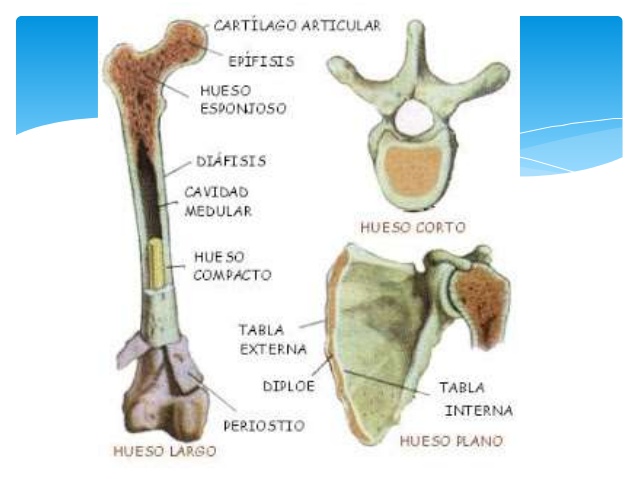 Otra de las funciones de los huesos y la más importante es que nos permite la movilidad en cada articulación del cuerpo. ya que una articulación es la unión de dos huesos en sus extremos o cavidades.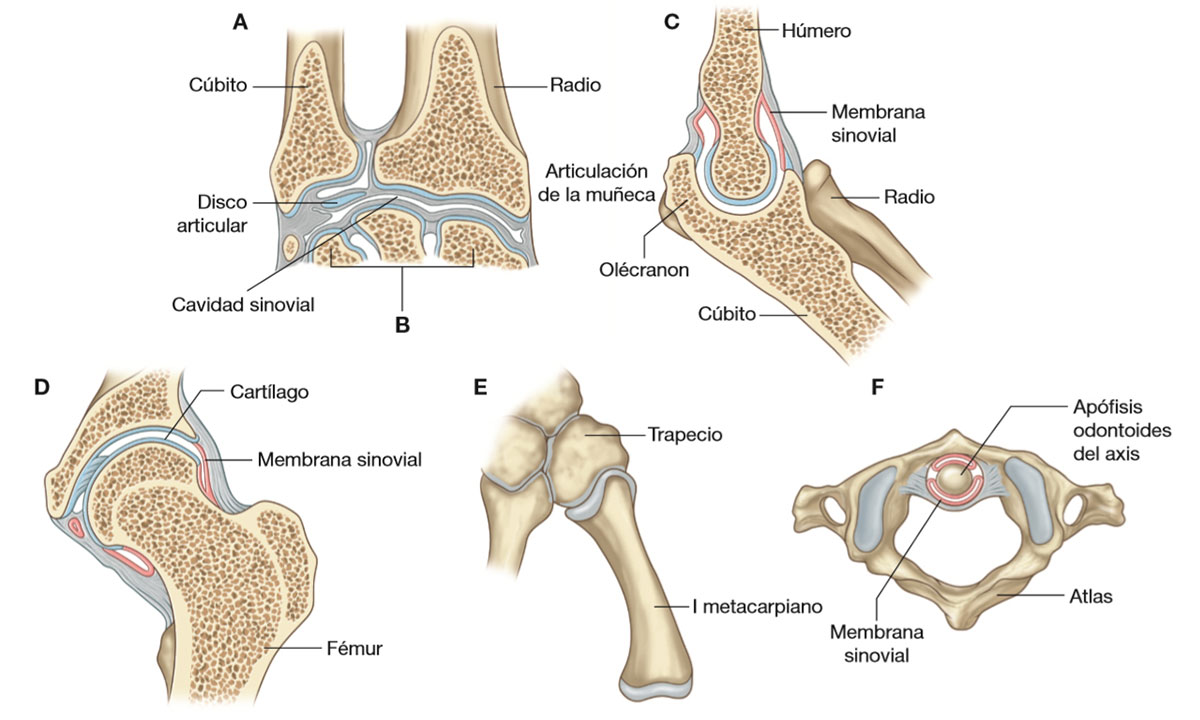 Actividad.Resuelve las siguientes preguntas curiosas sobre nuestro sistema óseo:¿Cuál es el hueso más grande del cuerpo y donde esta ubicado?¿Cuál es el hueso más largo del cuerpo y donde está ubicado?¿Cuál es el hueso más pequeño del cuerpo y donde está ubicado?¿De qué están formados las orejas y la nariz?¿Cuántos huesos conforman el sistema óseo?¿Cuántos huesos forman el esqueleto de un bebe? ¿Cuáles son las zonas del cuerpo con más huesos?¿Cuál es el hueso que tiende a sufrir mayor número de fracturas?¿Cómo se llama la primera vértebra cervical y por qué recibe este nombre?¿Cuál es el único hueso que no se une a ninguno otro?